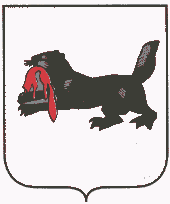 ИРКУТСКАЯ  ОБЛАСТЬ Тулунский районАдминистрация Кирейского сельского поселенияР А С П О Р Я Ж Е Н И Ес. Уйгат      					№-14- рг		          28 февраля 2023 года.	О приведение в готовность сил и средств необходимых для предупреждения  и  тушения пожаров   в  связи  с  наступлениемвесенне-летнего пожароопасного  сезона 2023  года.	        В целях осуществления мероприятий по предупреждению чрезвычайных ситуаций в наступивший  весенне-летний  пожароопасный  период 2023 года на территории Кирейского сельского поселения, в соответствии с п. 9 ст. 14 Федерального закона №- 131-ФЗ от 06 10.2003 года «Об общих принципах организации местного самоуправления в Российской Федерации», со ст. 11 Федерального закона № 68-ФЗ от 21.12.1994 года «О защите населения и территорий от чрезвычайных ситуаций природного и техногенного характера», руководствуясь ст. 6 п.9, «обеспечение первичных мер пожарной  безопасности в границах  населенных  пунктов сельского поселения»,  п. 23 Устава Кирейского муниципального образования «Организация и осуществление мероприятий по гражданской обороне, защите населения и территорий сельского поселения от чрезвычайных ситуаций природного и техногенного характера», Алгоритмом  действий главы муниципального образования в  пожароопасный период и  до  его  наступления,   Р А С П О Р Я Д И Л С Я :Назначить  старших, ответственных лиц за  контролем пожароопасной ситуации  и  недопущения  перехода  лесных  пожаров  на  населенные  пункты на  своих  территориях:- д. Кривуша   -  Киричук Владимир Викторович;- ур. Баракшин – Павлечко Владимир  Миронович – Староста ур. Баракшин.- с. Уйгат– ул. Заречная  - Карпук Олег Николаевич – депутат   Думы  Кирейского  МО;- ул- Набережная, Молодёжная, ул. Озерная, ул. Нагорная  - Понаморёв Андрей Валентинович - депутат Кирейского МО;- ул. Школьная, ул. Стрелка – Никитенко Валерий Михайлович – глава Кирейского МО;До  10 апреля  провести  инструктаж  ответственных лиц, по  мероприятиям, проводимых  в  случае  ЧС, а  также  информированием  о  контактных  телефонах должностных лиц, задействованных  в  предупреждении  и ликвидации ЧС  Кирейского МО и  Тулунского района.Привести до  10 апреля  в  готовность  имеющиеся  средства  пожаротушения, АРС, мотопомпы, пожарный  инвентарь, пополнить  запасы  ГСМ,  проверить  готовность   водозаборных  мест  и  пожарных  источников  воды.До 10 апреля  провести  обучение  и  тренировки  ДПД на  территории  населенных  пунктов Кирейского сельского поселения.Жителям  населенных пунктов  Кирейского сельского поселения:- до 15 апреля  с.г. произвести  очистку территории своих личных подворий и прилегающих  территорий;-  проверить складирование горючих материалов (Сена, дров, пиломатериала) и  исключить возможность их  возгорания от  травяного пала, а  также  от искр из  дымоходов, костров или  от  лесных  пожаров;-  заполнить  имеющиеся емкости водой,  предварительно  выставив  их в  доступном  месте,  приготовить  личный  инвентарь, лопаты, багры,  ведра, ломы, для  применения  их  в  случаях  возгораний;- очистить  подъездные  пути к  личным  усадьбам, а  также к приусадебным  постройкам  для  подхода  пожарных машин и  их  использования в  случаях  возгораний;- провести  19- 30  апреля  общие  субботники  по санитарной  очистке и  выполнению  противопожарных  мероприятий на  личных  подворьях и  прилегающих  территориях;В  администрации Кирейского сельского поселения  организовать  с 10 апреля круглосуточное  дежурство пожарных  наблюдателей, в  соответствии с  утвержденным графиком. В связи  с  наступлением  на  территории  Иркутской  области  пожароопасного периода с  10.04. по 30.06. 2022 года  запретить  на  территории  поселения  разведение  костров  и  сжигание сухой способом  пускания  пала, категорически  запретить приготовление кормов для  животных  с  применением  открытого  огня (костров, очагов)  рядом  с  надворными  постройками и  на  территории  усадьб;Задействовать  таксафон, установленный  в  администрации Кирейского сельского поселения для  круглосуточного принятия  звонков  о  возгораниях на  территории  поселения  номер  8 39530 33 551, и  для  сообщений  о  возгораниях в  пожарную часть  Тулунского района   01.  8.  Настоящее постановление опубликовать  в газете «Кирейский Вестник»  и на сайте администрации Кирейского сельского поселения. По  экземпляру  вывесить на  информационные  стенды  в  с. Уйгат и ур. Баракшин.9.  Контроль за исполнением настоящего распоряжения  оставляю за собой.Глава Кирейского сельского поселения			В.М. Никитенко